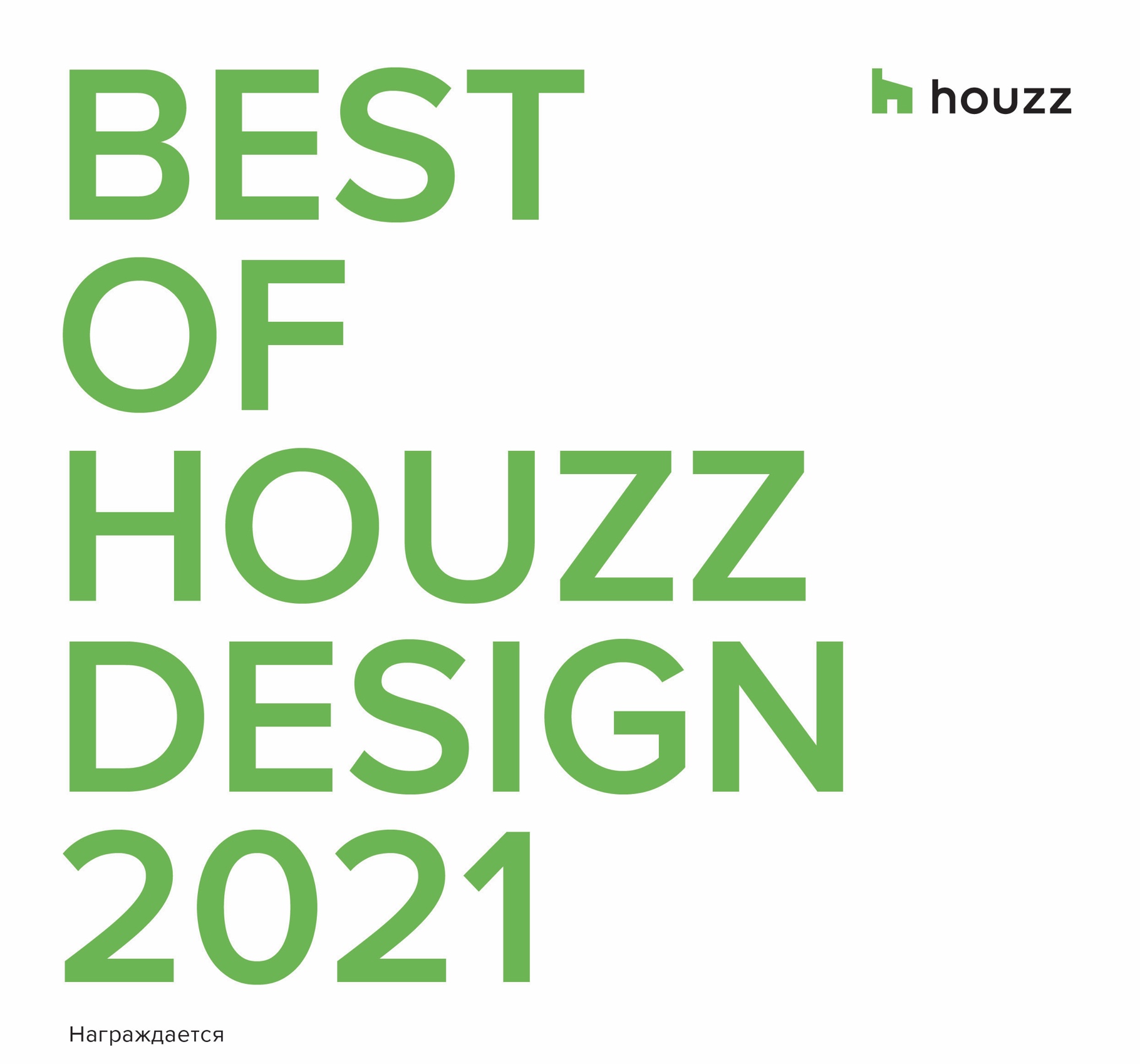 Укажите здесь ваше имя/название компании 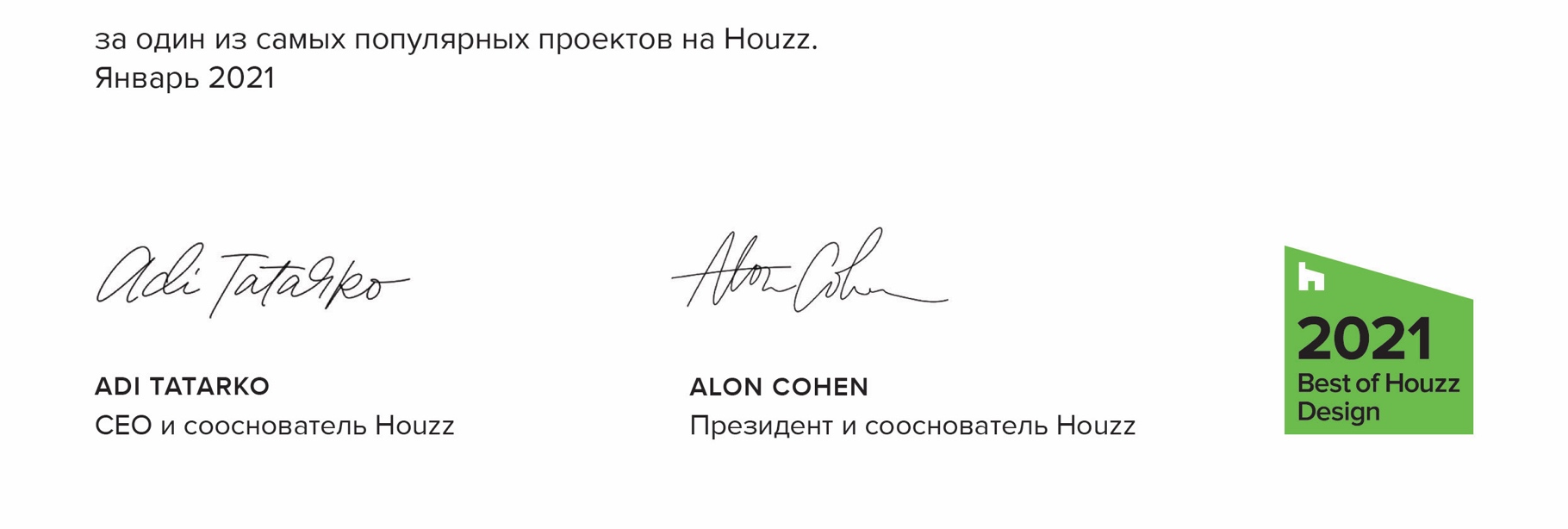 